	Na  temelju članka  57.  Poslovnika  Općinskog  vijeća  Općine  Ernestinovo (Službeni  glasnik Općine Ernestinovo, broj 1/13, 4/13, 1/17, 3/18) sazivam17.  SJEDNICU  OPĆINSKOG  VIJEĆAOPĆINE  ERNESTINOVOkoja će se održati dana 29. siječnja  2019.  (utorak) s  početkom u 18.00  sati  u  vijećnici  Općine  Ernestinovo,  u  Ernestinovu,  V.  Nazora  64  te  predlažem  sljedećiDnevni redUsvajanje zapisnika 15. sjednice vijećaDonošenje Odluke o visini paušalnog poreza za iznajmljivače u turizmu na području Općine ErnestinovoDonošenje Odluke o komunalnom doprinosuDonošenje Odluke o subvencioniranju kamate za kreditiranje sjetve i stočarske proizvodnje u suradnji s Osječko-baranjskom županijomRaznoU slučaju   nemogućnosti  dolaska   na  sjednicu, molimo  Vas da o  tome  obavijestite predsjednika   Vijeća,  na  tel.: 270-226PredsjednikKrunoslav DragičevićPrilozi:Zapisnik 15. sjednice vijećaPrijedlog Odluke o visini paušalnog poreza za iznajmljivače u turizmu na području Općine ErnestinovoPrijedlog Odluke o komunalnom doprinosuDopis osječko-baranjskog župana od 15. siječnja 2019.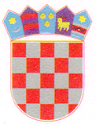 REPUBLIKA HRVATSKAOsječko-baranjska  županijaOpćina  ErnestinovoOpćinsko  vijećeKLASA: 021-05/19-01/2URBROJ: 2158/04-19-1Ernestinovo,  25. siječnja 2019.